Ո Ր Ո Շ ՈՒ Մ«12»   սեպտեմբերի   2023 թվականի N 178-ԱՀԱՅԱՍՏԱՆԻ ՀԱՆՐԱՊԵՏՈՒԹՅԱՆ ՇԻՐԱԿԻ ՄԱՐԶԻ ԳՅՈՒՄՐԻ ՀԱՄԱՅՆՔԻ  ՍԵՓԱԿԱՆՈՒԹՅՈՒՆԸ ՀԱՆԴԻՍԱՑՈՂ, ԻՆՔՆԱԿԱՄ ԿԱՌՈՒՑՎԱԾՇԻՆՈՒԹՅՈՒՆՆԵՐԸ ԵՎ ԴՐԱՆՑ ՊԱՀՊԱՆՄԱՆ ՈՒ ՍՊԱՍԱՐԿՄԱՆ ՀԱՄԱՐ ԶԲԱՂԵՑՐԱԾ ՀՈՂԱՄԱՍԵՐՆ ՕՏԱՐԵԼՈՒ ՄԱՍԻՆ           Ղեկավարելով «Տեղական ինքնակառավարման մասին» օրենքի 18-րդ հոդվածի                     21-րդ կետով, «Անշարժ գույքի հարկով հարկման նպատակով անշարժ գույքի շուկայական արժեքին մոտարկված կադաստրային գնահատման կարգը սահմանելու մասին» oրենքի 7-րդ հոդվածի 8-րդ մասով և հիմք ընդունելով Հայաստանի Հանրապետության կառավարության 2006 թվականի մայիսի 18-ի N 912-Ն որոշման 1-ին կետով հաստատված կարգի 33-րդ, 34-րդ, և 35-րդ կետերի պահանջները՝ հիմք ընդունելով քաղաքացիներ Ռուսլան Համբարյանի՝ 19.12.2022թ. 24064, Ռուսլան Համբայանի՝  19.12.2022թ. 24065, Լենա Կարապետյանի լիազորված անձ Տիգրան Պապոյանի՝ 26.01.2021թ. 1269, Աղավնի, Արթուր, Ռիմա Մխիթարյանների, Աստղիկ Խաչատրյանի 21.12.2022թ. 24235, Արմեն Իսահակյանի 04.10.2022 թվականի 17858, Գառնիկ Խաչատրյանի լիազորված անձ Իրինա Եղիազարյանի 27.01.2023թ 1241, Արշակ Սարգսյանի լիազորված անձ Արայիկ Առաքելյանի 18.01.2023թ. 730, Աշոտ Ասատրյանի 11.01.2023թ. 269, Գևոր, Կատյա Վարոսյանների լիազորված անձ Արմեն Խոցանյանի 10.02.2023թ. 2046, Արաքսյա Գասպարյանի 07.03.2023թ. 3696, Աննա Հարությունյանի՝ 29.01.2021թ. 1738, Արա Նարինե Հովհաննիսյանների՝ 30.03.2015թ. 3382, Արաքսյա Ենգոյանի՝ 18.05.2022թ 8796, Լուսյա Մադոյանի՝ 21.07.2022թ 12459 թվագրություններով դիմումները՝ Հայաստանի Հանրապետության Շիրակի մարզի Գյումրի համայնքի ավագանին  որոշում է.Հայաստանի Հանրապետության Շիրակի մարզի Գյումրի համայնքի վարչական տարածքում ինքնակամ կառուցված և դրանց նկատմամբ համայնքի սեփականության իրավունքը գրանցված շենք-շինությունները և դրանց պահպանման ու սպասարկման համար զբաղեցրած հողամասերը ուղղակի վաճառքի միջոցով օտարել տվյալ շինությունները կառուցողներին՝  համաձայն հավելվածի:                                                                                                                    Հայաստանի Հանրապետության Շիրակի մարզի Գյումրի համայնքի ավագանիԿողմ (21)                                   Դեմ (0)                           Ձեռնպահ (2)ՀԱՅԱՍՏԱՆԻ ՀԱՆՐԱՊԵՏՈՒԹՅԱՆՇԻՐԱԿԻՄԱՐԶԻ ԳՅՈՒՄՐԻ ՀԱՄԱՅՆՔԻ ՂԵԿԱՎԱՐ՝	                      	    ՎԱՐԴԳԵՍ  ՍԱՄՍՈՆՅԱՆԻՍԿԱԿԱՆԻՀԵՏ ՃԻՇՏ է՝  ԱՇԽԱՏԱԿԱԶՄԻ ՔԱՐՏՈՒՂԱՐ                                                                        ԿԱՐԵՆ ԲԱԴԱԼՅԱՆք.Գյումրի«12» սեպտեմբերի 2023 թվական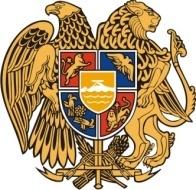 Հ Ա Յ Ա Ս Տ Ա Ն ԻՀ Ա Ն Ր Ա Պ Ե Տ Ո Ւ Թ Յ ՈՒ ՆՇ Ի Ր Ա Կ Ի   Մ Ա Ր Զ Գ Յ ՈՒ Մ Ր Ի   Հ Ա Մ Ա Յ Ն Ք Ի   Ա Վ Ա Գ Ա Ն Ի3104 , Գյումրի, Վարդանանց հրապարակ 1Հեռ. (+374  312)  2-22-00; Ֆաքս (+374  312)  3-26-06Էլ. փոստ gyumri@gyumri.amՎ.ՍամսոնյանԳ.ՄելիքյանԼ.ՍանոյանՄ.ՍահակյանՏ.ՀովհաննիսյանՆ.ՊողոսյանԳ.ՊասկևիչյանՍ.ՀովհաննիսյանՀ.Ասատրյան Ս.ԽուբեսարյանՔ.ՀարությունյանՀ.Նիկողոսյան Շ.ԱրամյանԶ.Միքայելյան Լ.ՄուրադյանՀ.ՍտեփանյանՎ.Հակոբյան Ս.ԱդամյանԳ.Մանուկյան Ն.ՄիրզոյանՀ.Մարգարյան Կ.ՄալխասյանԿ.Ասատրյան    